Для нас здоровье – это спорт!В данной конкурсной работе тема спорта представляется альтернативой пагубным привычкам и пропагандой здорового образа жизни.Занятия спортом и физической культурой неотделимы от здорового образа жизни. Это может быть как активный отдых, хобби или образ жизни. Занятия спортом способствует укреплению организма, что помогает избежать многих заболеваний. В здоровом теле – здоровый дух!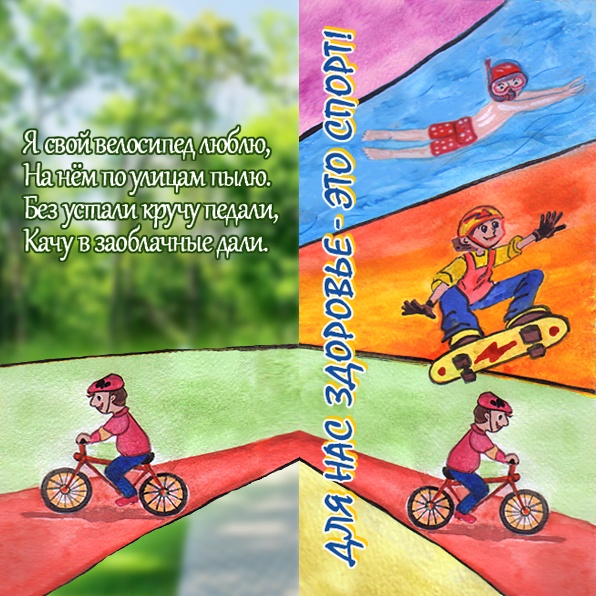 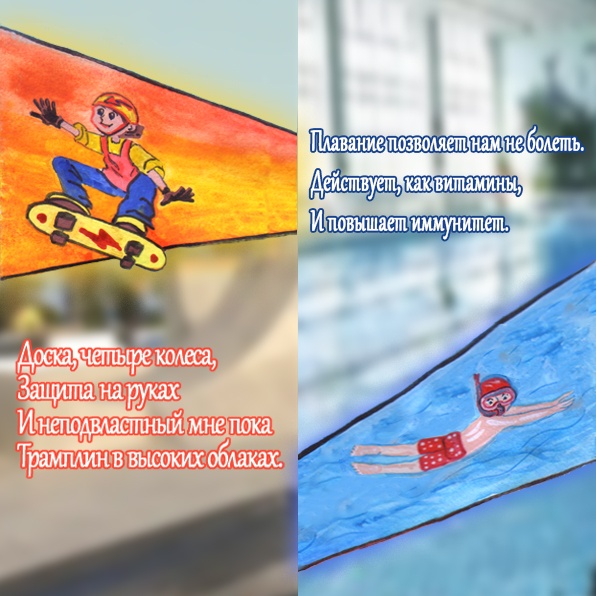 